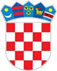 MINISTARSTVO PRAVOSUĐAUPRAVA ZA KAZNENO PRAVO I PROBACIJU IZVJEŠĆE O RADU PROBACIJSKE SLUŽBE ZA 2012. GODINUUVOD	Izvješće o radu Probacijske službe za 2012. godinu prvo je cjelovito izvješće o radu probacijske službe budući da je u 2012. godini probacijske poslove izvršavalo 11 ureda od predviđenih 12. Dana 17. rujna 2012. godine s radom je započeo i Probacijski ured Zadar dok je za početak 2013. godine planirano otvaranje Probacijskog ureda Dubrovnik. U prošlogodišnjem izvješću za 2011. godinu uglavnom smo elaborirali o radu povjerenika koji su izvršavali predmete rada za opće dobro i zaštitnog nadzora a u manjoj mjeri rad probacijskih ureda budući da su isti te godini uglavnom radili oko 6 mjeseci. 	Ovo izvješće sadrži: pregled rada probacijskih ureda, osnovne statističke pokazatelje izvršavanja probacijskih poslova, prikaz trendova rasta odnosno pada pojedinih vrsta predmeta kao i neke karakteristike osoba uključenih u probaciju. Glavni pokazatelji uspješnosti rada probacijske službe u 2012. godini su: zaprimljeno 1571 novi predmetizvršen 1261 predmet od čega 81,7% uspješno što znači da je osuđenik u cijelosti odradio rad za opće dobro odrađeno ukupno 183.744,00 radnih sati društveno korisnog radadogovorena i potpisana suradnja sa 111 novih pravnih osoba za izvršavanje rada za opće dobroizrađen i implementiran Probacijski informacijski sustav	Uredbom o unutarnjem ustrojstvu Ministarstva pravosuđa („Narodne novine“, broj 28/2012.) Uprava za probaciju i podršku žrtvama i svjedocima postaje Sektor za probaciju unutar Uprave za kazneno pravo i probaciju. Sektor za probaciju obavlja upravne i stručne poslove vezane uz odlučivanje o kaznenom progonu, izboru i izvršavanje kaznenopravnih sankcija i mjera izrečenih punoljetnom počinitelju kaznenog djela. Izrađuje nacrte propisa i strateških dokumenata iz svoje nadležnosti. Proučava i prati najnovija dostignuća vezana uz poslove iz svoje nadležnosti. Provodi stručnu izobrazbu probacijskih službenika i drugih suradnika, te obavlja unutarnji nadzor pravilnog, pravodobnog i zakonitog rada probacijskih ureda. Obavlja i druge poslove u okviru svojega djelokruga.	Za obavljanje poslova iz djelokruga Sektora za probaciju ustrojene su sljedeće ustrojstvene jedinice:Središnji ured – Služba za koordinaciju i razvoj probacijskog sustavaProbacijski uredi.	1. Središnji ured – Služba za koordinaciju i razvoj probacijskog sustava	Središnji ured – Služba za koordinaciju i razvoj probacijskog sustava prati, unapređuje i nadzire zakonitost rada i postupanja probacijskih službenika, donosi odluke i poduzima mjere u vezi izvršavanja probacijskih poslova tijekom kaznenog postupka, izvršavanja kazne zatvora i uvjetnog otpusta, izvršavanja uvjetne osude sa zaštitnim nadzorom i rada za opće dobro na slobodi, obavlja poslove vezane uz unaprjeđenja materijalnih, kadrovskih i stručnih uvjeta za njihovo izvršavanje. Provodi upravni i inspekcijski nadzor nad radom probacijskih ureda.Za obavljanje poslova Središnjeg ureda – Službe za koordinaciju i razvoj probacijskog sustava ustrojavaju se sljedeći odjeli:Odjel za zaštitni nadzor i rad za opće dobro na slobodiOdjel za probacijske poslove tijekom izvršavanja kazne zatvora i uvjetnog otpustaOdjel za probacijske poslove tijekom kaznenog postupkaOdjel za elektronički nadzor.	2. Probacijski uredi  	Probacijski uredi obavljaju poslove vezane uz procjenu kriminogenih rizika i tretmanskih potreba počinitelja, izradu pojedinačnog programa postupanja, nadzor izvršavanja obveza prema rješenju državnog odvjetnika kada se odlučuje o kaznenom progonu prema načelu svrhovitosti, postupke izvršavanja uvjetne osude sa zaštitnim nadzorom i rada za opće dobro na slobodi, nadzor izvršavanja mjere opreza obveze redovitog javljanja određenoj osobi ili državnom tijelu, nadzor provođenja mjera utvrđenih rješenjem o određivanju istražnog zatvora u domu, izradu izvješća zatvoru, odnosno kaznionici, nadzor nad uvjetno otpuštenim osuđenikom, izradu izvješća o počinitelju za državno odvjetništvo, sud ili suca izvršenja, poslove organizacije podrške i pomoći žrtvi i oštećeniku, te podrške i pomoći obitelji žrtve i obitelji počinitelja kaznenog djela. Vode maticu i osobnike osoba uključenih u postupke probacije.Za obavljanje poslova probacijskih ureda ustrojeni su:Probacijski ured Bjelovar – za područje Bjelovarsko-bilogorske, Koprivničko-križevačke i Virovitičko-podravske županije,Probacijski ured Dubrovnik – za područje Dubrovačko-neretvanske županije,Probacijski ured Osijek – za područje Osječko-baranjske i Vukovarsko-srijemske županije,Probacijski ured Požega – za područje Požeško-slavonske i Brodsko-posavske županije,Probacijski ured Pula – za područje Istarske županije,Probacijski ured Rijeka – za područje Primorsko-goranske i Ličko-senjske županije,Probacijski ured Sisak – za područje Sisačko-moslavačke županije,Probacijski ured Split – za područje Splitsko-dalmatinske županije,Probacijski ured Varaždin – za područje Varaždinske i Međimurske županije,Probacijski ured Zadar – za područje Zadarske i Šibensko-kninske županije,Probacijski ured Zagreb I – za područje Grada Zagreba,Probacijski ured Zagreb II – za područje Zagrebačke, Karlovačke i Krapinsko-zagorske županije.	Sukladno novoj uredbi u nadležnost Probacijskog ured Zagreb II uz dosadašnje županije Zagrebačku i Karlovačku prešla je i Krapinsko-zagorska županija koja je do tada bilapeo u nadležnosti Probacijskog ureda Varaždin.I ANALIZA PREDMETA   I.1. Analiza predmeta prema statusuTijekom 2012. godine (razdoblje od 01. siječnja do 31. prosinca 2012. godine) probacijska služba je na nadležno postupanje zaprimila ukupno1571 predmet. Tablica 1. Broj predmeta zaprimljenih tijekom 2012. godine	U odnosu na 2011. kada je zaprimljeno 1067 predmeta uvjetne osude sa zaštitnim nadzorom i rada za opće dobro, u 2012. godini proširio se spektar poslova koje izvršava probacijska služba a uz to se povećao i broj presuda u kojima je izrečena uvjetna osuda sa zaštitnim nadzorom i radom za opće dobro. Kada uzmemo u obzir sve prethodno navedeno, možemo reći da reći da u odnosu na 2011. godinu bilježimo porast broja predmeta za 47,2%. Najveći broj novo zaprimljenih predmeta prikazanih u tablici 1., a koje nismo imali u prethodnim godinama, odnosi se na obavještavanje žrtve i to ukupno 292 predmeta ili 78,7% Tablica 2. Broj presuda kojima je izrečen uvjetna osuda sa zaštitnim nadzorom i rad za opće dobro, zaprimljene u razdoblju od 2005. do 2012. godineOd ukupnog navedenog broja zaprimljenih presuda, uvjetna osuda sa zaštitnim nadzorom izrečena je u 235 presuda (19,6), a rad za opće dobro izrečen je u 965 presuda (80,4%).Grafikon 1.  Broj presuda kojima je izrečen zaštitni nadzor uz uvjetnu osudu i rad za opće dobro na slobodi, zaprimljene u razdoblju od 2005. do 2012. godine	U 2012. godini prvi puta nakon tri godine zabilježen je porast broja zaprimljenih presuda rada za opće dobro i to za 10,5% i zaštitnog nadzora uz uvjetnu osudu za 21%.Tablica 3. Broj zaprimljenih predmeta u 2012. po uredima	Najveći broj predmeta u 2012. zaprimljen je u Probacijskom uredu Zagreb I njih ukupno 320 ili 20,4%, potom u Osijeku 210 ili 13,4% i Rijeci 172 ili 11%. Probacijski uredi su na dan 31. prosinca 2012. godine završili ukupno 1190 predmeta ili 27,5%, u radu su imali njih 2059 ili 47,5% dok je novih predmeta odnosno predmeta koji čekaju na izvršavanje bilo ukupno 1083 ili 25%. Tablica 4.  Usporedba predmeta  prema statusu 	Ako podatke o stanju predmeta za 2012. godinu usporedimo s podacima za prethodnu godinu vidimo da se ukupni broj predmeta  u radu sa 860 u 2011. godini povećao na 2059 u 2012. odnosno da je krajem 2012. godine broj predmeta u radu bio znatno veći u odnosu na prethodnu godinu. Iz podataka prikazanih u tablici 4. razvidno je i smanjenje broja nedodjeljenih predmeta odnosno predmeta s čijim se izvršavanjem još nije započelo u 2012. godini. Unatoč velikom broju predmeta zaprimljenih tijekom 2012. godine, broj nedodjeljenih predmeta se sa 1727 u 2011. na 1083. u 2012. godini što predstavlja smanjenje za 37,3%. Krajem 2011. probacijski uredi su, osim Zagreba I koji je ranije započeo sa radom, radili tek nešto više od 6 mjeseci tako da je u svakom uredu evedentno povećanje broja predmeta u radu. Kao što se može vidjeti na primjeru Probacijskog ureda Bjelovar, ali i drugih ureda, na dan 31.12.2011. godine imao je 12 predmeta u radu, a u istom razdoblju iduće godine njih ukupno 155. Grafikon 2.  Usporedba predmeta prema statusu	Iz tablice i pripadajućeg grafikona vidljivo je također i veliko povećanje broja završenih predmeta u 2012. godini. Na dan 31.12. 2011. godine probacijski uredi su izvršili ukupno 287 predmeta, a godinu dana kasnije na isti datum izvršeno je ukupno 1126 predmeta što je četiri puta više u odnosu na prethodnu godinu.Tablica 5.  Izvršeni predmeti u 2012. godini	Tijekom navedene godine uspješno je realizirano 920 predmeta ili 83 % svih izvšenih predmeta u 2012. godini, dok ih 27% nije uspješno realizirano. Razlozi neuspješnog izvršavanja predmeta su: u 42 predmeta ili 20,3% (35 predmeta rada za opće dobro i 7 predmeta uvjetne osude sa zaštitnim nadzorom) doneseno je rješenje kojim se obustavlja izvršavanje sankcije zbog proteka vremena provjeravanja ili pak vremena u kojem se rad za opće dobro imao izvršiti,  sud je u 63 predmeta ili 30,6% (58 predmeta  rada za opće dobro i 5 predmeta uvjetne osude sa zaštitnim nadzorom) donio rješenje kojim određuje izvršavanje kazne zatvora, 101 predmet ili 49,1 % su otišli u zastaru te po njima nije postupano. Najveći broj izvršenih predmeta njih ukupno 707 ili 62,8% odnosi se na predmeta rada za opće dobro, potom predmeta uvjetne osude sa zaštitnim nadzorom 241 ili 21,4%, te predmete obavještavanje žrtve 169 ili 15%.	 I.2. Analiza predmeta prema tijelu dostavljanja predmeta Radi lakšeg pregleda predmeta zaprimljenih u 2012. godini u niže navedenoj tablici prikazani su podaci samo za ona tijela koja su izrekla više od 15 predmeta, dok su tijela koja su dostavila manje od navedenog broja sumarno prikazana na kraju tablice pod nazivom ostali.Tablica 6.  Predmeti zaprimljeni u 2012. prema tijelu dostavljanja predmeta 	Prema podacima prikazanim u prethodnoj tablici vidljivo je da je probacijska služba nadležno postupanje najveći broj predmeta dobila od Općinskog kaznenog suda u Zagrebu 320 predmeta odnosno 20,4% svih zaprimljenih predmeta u 2012. godini, potom od Općinskog suda u Rijeci 120 predmeta te Općinskog suda u Splitu 87 predmeta. Tijekom 2012. započeto je s izvršavanjem predmeta nadzora uvjetnog otpusta i predmeta obavještavanje žrtava o izlasku osuđenika sa izvršavanja kazne zatvora, kao i izrada izvješća sudu kod odlučivanju o prekidu izdržavanja kazne zatvora ili korištenja pogodnosti. Sukladno tome po prvi puta kao podnositelji zahtjeva uz sudove i državna odvjetništva javljaju se i kaznionice i zatvori, te Povjerenstvo za uvjetni otpust. I.3. Predmeti zaprimljeni u 2012. godini po grupama kaznenih djela Tablica 7.  Predmeti zaprimljeni u 2011.  i 2012. prema kategoriji kaznenih djela 	Najveći broj predmeta zaprimljenih u 2012. odnosi se na počinitelje kaznenih djela protiv imovine (krađe, teške krađe, razbojništva, uništenje tuđe pokretne stvari) 464 ili 27,3% ukupno zaprimljenih predmeta, potom na kaznena djela protiv slobode i prava čovjeka i građanina (u najvećem broju zlouporaba opojnih droga) 351 ili 20,6%, kaznena djela protiv opće sigurnosti ljudi i imovine i sigurnosti prometa (izazivanje prometne nesreće, teško kazneno djelo protiv opće sigurnosti) 121 ili 7,1%, te kaznena djela protiv života i tijela (ubojstva, teška ubojstva) 107 odnosno 6,3%.  Grafikon 4.  Predmeti zaprimljeni u 2012. prema kategoriji kaznenih djela 	Iz podataka prikazanih u tablici pripadajućem grafikonu vidljivo je također da veliku kategoriju osuđenika čine počinitelji obiteljskog nasilja koje je sankcionirano odredbama kaznenog ali i Zakona o zaštiti od nasilja u obitelji. Ako podatke o kaznenim djelima iz 2012. godine usporedimo s onima iz 2011. godine evidentno je da je probacija, kroz izvršavanje poslova nadzora uvjetnog otpusta, počela raditi i s počiniteljima uistinu teških kaznenih djela. 	U 2012. godini probacijski uredi zaprimili 50 predmeta u kojima su počinitelji počinili kazneno djelo ubojstva, teškog ubojstva, ubojstva na mah. Nadalje, u odnosu na 2011. godinu, zaprimljeni su također i predmeti u kojima su počinitelji počinili kaznena djela silovanja (13 predmeta), ratnog zločina protiv civilnog stanovništva (5 predmeta) i dr. Sve ovo ukazuje na činjenicu da probacijski službenici rade i s počiniteljima najtežih kaznenih djela za koje su zapriječene kazne dugotrajnog zatvora. II. OSOBE UKLJUČENE U PROBACIJUII. 1. Struktura osoba uključenih u probaciju po spolu, dobi  – predmeti zaprimljeni u 2012. godini	Kao što se može vidjeti iz podataka prikazanih u tablici 8. od 1571 predmeta zaprimljenog u 2012. godini njih 1446 ili 92% odnosi se na osobe muškog spola a samo 125 ili 8% na osobe ženskog spola. Osoba uključenih u probaciju ženskog spola najviše je u dobi od 26 do 30 godina 32, te potom u dobi od 31 do 35 godina 22 osobe., isti slučaj je i sa osobama muškog spola.  Tablica 8.  Osobe uključene u probaciju po dobi i spolu - predmeti zaprimljeni u 2012. 	Najveći postotak osoba ženskog spola u odnosu na osobe muškog spola je u dobi od 71-75 godina 14,3%, potom u dobi od 46 do 50 godina 13% dok niti jedne osuđenice nema u dobi od 76 i više godina.  Grafikon 5.  Osobe uključene u probaciju po dobi - predmeti zaprimljeni u 2012. 	Najveći broj osoba uključenih u probaciju je u dobi 26 d0 30 godina 20,7%, potom u dobi od 31 do 35 godina 18,1% te u dobi od 21 do 25 godina 14,6%. Najstarija osoba uključena u probaciju je muškarac star 77 godina kojemu je kazna zatvora u trajanju od 6 mjeseci zamijenjena radom za opće dobro u trajanju od 60 radnih dana. II. 2. Struktura osoba uključenih u probaciju po stručnoj spremiTablica 9. Osobe uključene u probaciju po spolu i obrazovanju – predmeti zaprimljeni u 2012. godini		Analiza po obrazovanju osoba uključenih u probaciju pokazuje da je najveći broj predmeta zaprimljenih u 2012. godine izrečeno osobama srednje stručne spreme 765 predmeta ili 48,7%, potom osobama niže stručne spreme 171 predmet 11%, a najmanje osobama sa magistarskim ili pak doktorskim stupnjem stručne spreme svega 2 predmeta ili 0,1%. U 420 predmeta nemamo podatke o stručnoj spremi osobe uključene u probaciju, a tu se uglavnom radi o predmetima obavještavanja žrtava gdje se u Zahtjevu za obavještavanje žrtve nije navodio taj podatak. Grafikon 6. Usporedba osobe uključene u probaciju po obrazovanju – predmeti zaprimljeni u 2011. i 2012. godini		Prema podacima prikazanim u grafikonu 9. vidljivo je da se u 2012. godini smanjio broj osoba niže stručne spreme koje su bile uključene u probaciju. Naime, u 2011. godini udio osoba niže stručne spreme u ukupnom broju zaprimljenih predmeta iznosio je 30,1% dok je u 2012. godini taj broj pao na 11%. Također je vidljivo da se u 2012. godini povećao nekvalificiranih osoba sa 1,1 u 2011. na 7,4% u 2012. godini. U obje godine najveći broj osoba uključenih u probaciju predstavljaju osobe srednje stručne spreme. II.3. Struktura osoba uključenih u probaciju prema ranijoj kažnjavanostiTablica 15. Osobe uključene u probaciju prema ranijoj kažnjavanosti  – predmeti zaprimljeni u 2012. godini	Od ukupnog broja osoba za koje su predmeti zaprimljeni presude u 2012. godini njih 606 ili 38,6%  su prethodno kažnjavane jednom ili više puta, dok njih 965 ili 61,4% nije prethodno kažnjavano. Grafikon 8. Broj ranijih kažnjavanja – predmeti zaprimljeni u 2012. godini	Od ukupnog broja osoba uključenih u probaciju koji su bili prethodno kažnjavani njih 30% je jedanput prethodno kažnjavano, 16% ih je dva puta prethodno kažnjavano, 11% tri puta, 12% ih je prethodno kažnjavano 4 puta, 5 i više puta ih je kažnjavano ukupno 31%.  Podaci navedeni u prethodnom grafikonu ukazuju na činjenicu kako je veliki broj osoba uključenih u probaciju, osobe sa ozbiljnom kriminalnom prošlošću pet ili više puta su prethodno kažnjavani. Sve ovo ukazuje na činjenicu da kod ovih osoba uključenih u probaciju postoji velika vjerojatnost kriminalnog povrata, sprečavanje kojeg će predstavljati veliki izazov za probacijske službenike. U 2012. godini zaprimili smo dva predmeta rada za opće dobro u kojima su počinitelji prethodno kažnjavani 32 puta za različita kaznena djela. III . PRAVNE OSOBE I RAD ZA OPĆE DOBRO – broj novosklopljenih ugovora Presude kojima je izrečen rad za opće dobro na slobodi mogu se izvršavati u pravnim osobama s kojima je sklopljen ugovor o izvršavanju rada za opće dobro, tijelima lokalne samouprave ali i u tijelima s javnim ovlastima s kojima nije potrebno potpisivati ugovor. Kriterij za uspostavljanje suradnje s ustanovama i drugim pravnim osobama je djelatnost kojom se bave pravne osobe, a koja mora biti od koristi za društvenu zajednicu. To može biti humanitarna, ekološka, komunalna ili neka druga slična općekorisna djelatnost.Prema evidencijama koje se vode u ovom Ministarstvu, tijekom 2012. godine ugovor je sklopljen sa 111 novih pravnih osoba s područja gotovo cijele Republike Hrvatske. Uz ugovore koji su sklopljeni prethodnih godina dolazimo do brojke od 438 pravnih osoba u kojima se može izvršavati sankcija rada za opće dobro. Statistički dodatakTablica 1.  Predmeti zaprimljeni u 2012. prema tijelu dostavljanja predmeta IV . FINANCIJSKI POKAZATELJI	Za razvoj probacijske službe u Republici Hrvatskoj i izvršavanje sankcija i mjera u zajednici, tijekom 2012. godine, planirano je i utrošeno kako slijedi u tablici u Tablici 16.Tablica 16. Prikaz planiranih i utrošenih  sredstava u 2012. godiniZagreb, svibanj 2013.Vrsta predmeta   UkupnoUvjetna osuda sa zaštitnim nadzorom  235Rad za opće dobro na slobodi965Uvjetni otpust62Obavještavanje žrtve292Izvješća sudu13Izvršavanje obveze4Ukupno:1571Godina zaprimanja presudeUvjetna osuda sa zaštitnim nadzorom  (zaprimljene presude)Uvjetna osuda sa zaštitnim nadzorom  (zaprimljene presude)Uvjetna osuda sa zaštitnim nadzorom  (zaprimljene presude)Rad za opće dobro na slobodi (zaprimljene presude)Rad za opće dobro na slobodi (zaprimljene presude)Rad za opće dobro na slobodi (zaprimljene presude)UkupnoGodina zaprimanja presudeUvjetna osuda sa zaštitnim nadzorom  (zaprimljene presude)Uvjetna osuda sa zaštitnim nadzorom  (zaprimljene presude)Uvjetna osuda sa zaštitnim nadzorom  (zaprimljene presude)Rad za opće dobro na slobodi (zaprimljene presude)Rad za opće dobro na slobodi (zaprimljene presude)Rad za opće dobro na slobodi (zaprimljene presude)UkupnoGodina zaprimanja presudeSpolSpolSpolSpolSpolSpolUkupnoGodina zaprimanja presudeMŽM+ŽMŽM+ŽUkupno2005.113221358217992342006.16436200208222304302007.16718185348253735582008.23115246481265077532009.246272737044074410172010.182171998553789210912011.164301948136087310672012. 21223235899669651200Ukupno:14791881667439029346836350Naziv probacijskog ureda Broj predmeta PROBACIJSKI URED SPLIT182PROBACIJSKI URED PULA64PROBACIJSKI URED BJELOVAR130PROBACIJSKI URED POŽEGA65PROBACIJSKI URED ZAGREB II170PROBACIJSKI URED ZADAR64PROBACIJSKI URED RIJEKA172PROBACIJSKI URED OSIJEK210PROBACIJSKI URED SISAK72PROBACIJSKI URED ZAGREB I320PROBACIJSKI URED DUBROVNIK19PROBACIJSKI URED VARAŽDIN103Ukupno1571PROBACIJSKI URED Stanje predmeta na dan 31.12.2011. Stanje predmeta na dan 31.12.2011. Stanje predmeta na dan 31.12.2011. Stanje predmeta na dan 31.12.2011. Stanje predmeta na dan 31.12.2012. Stanje predmeta na dan 31.12.2012. Stanje predmeta na dan 31.12.2012. Stanje predmeta na dan 31.12.2012. PROBACIJSKI URED broj predmeta u radubroj izvršenih predmeta broj nedodjeljenihpredmetaUkupnobroj predmeta u radubroj izvršenih predmeta broj nedodjeljenihpredmetaUkupnoBJELOVAR 12211661991557178304OSIJEK 16939316524257195283735POŽEGA 79391082261291440273PULA2414125163905187228RIJEKA1424123541823798246581SISAK23291492011135699268SPLIT6829221191985345296VARAŽDIN0023923910910355267ZADAR008989852459168ZAGREB I2055124149748625163800ZAGREB II138243719920014468412Ukupno:860287172728742059119010834332Vrsta sankcijeBroj predmetaUvjetni otpust5Rad za opće dobro707Uvjetna osuda sa zaštitnim nadzorom241Obavještavanje žrtve169Izvješća4Ukupno1126Naziv tijelaBroj predmetaKaznionica u Lepoglavi26Kaznionica u Lipovici-Popovači26Kaznionica u Požegi43Općinski kazneni sud u Zagrebu230Općinski sud u Osijeku51Općinski sud u Požegi34Općinski sud u Puli – Pola30Općinski sud u Rijeci120Općinski sud u Sesvetama18Općinski sud u Sisku63Općinski sud u Splitu87Općinski sud u Šibeniku20Općinski sud u Varaždinu39Općinski sud u Vinkovcima28Općinski sud u Virovitici22Općinski sud u Vukovaru34Povjerenstvo za uvjetni otpust59Prekršajni sud u Varaždinu21Prekršajni sud u Zagrebu68Uprava za zatvorski sustav47Županijski sud u Rijeci34Županijski sud u Splitu21Županijski sud u Varaždinu32Županijski sud u Zagrebu19Ostali:364Ukupno1571Kaznena djela protiv 2011.%2012.%života i tijela 342,71076,3slobode i prava čovjeka i građanina453,6543,2vrijednosti zaštićenih međunarodnim pravom18514,935120,6spolne slobode, ćudoređa151,2311,8časti i ugleda70,6211,2braka, obitelji i mladeži998935,5imovine37830,446427,3okoliša100,890,5opće sigurnosti ljudi i imovine i sigurnosti prometa786,31217,1sigurnosti platnog prometa i poslovanja211,7553,2pravosuđa 17013,61005,9vjerodostojnosti isprava312,5593,5javnog reda504,1844,9službene dužnosti352,8321,9oružanih snaga RH0020,1Zakon o zaštiti od nasilja u obitelji 635,1975,7Zakon o prekršajima protiv javnog reda i mira 110,940,2Ovršni zakon40,310Zakon o energiji80,610Zakon o sigurnosti prometa na cestama10150,9Ukupno: 12451001701100DobSpolSpolŽ%UkupnoDobMŽŽ%Ukupnodo 20 1815,31921 - 25 219104,422926 - 30293329,832531 - 35263227,728536 - 40164116,317541 - 45150148,516446 - 50120181313851 - 558855,49356 - 606468,67061 - 654148,84566 - 701715,51871 - 756114,3776 i više3003Ukupno:14461251001571Stručna sprema Spol Spol Ukupno%Stručna sprema MŽUkupno%NK11071177,4PK, NSS163817111KV350352,2KV, SSS7065976548,7VK2020,1VŠS220221,4VSS289372,3MAGISTAR1010DOKTOR0110NEPOZNATO3764442026,7UKUPNO14431281571100Ranija kažnjavanost broj predmeta %da 60638,6ne 96561,4ukupno1571100Naziv tijela Broj predmeta Kaznionica u Glini1Kaznionica u Lepoglavi26Kaznionica u Lipovici-Popovači29Kaznionica u Požegi43Kaznionica u Valturi7Općinski kazneni sud u Zagrebu230Općinski sud u Belom Manastiru1Općinski sud u Bjelovaru5Općinski sud u Bujama – Buie11Općinski sud u Buzetu1Općinski sud u Crikvenici2Općinski sud u Čakovcu6Općinski sud u Delnicama6Općinski sud u Dubrovniku13Općinski sud u Đakovu4Općinski sud u Gospiću8Općinski sud u Hrvatskoj Kostajnici4Općinski sud u Ivanić-Gradu17Općinski sud u Jastrebarskom1Općinski sud u Karlovcu8Općinski sud u Kninu1Općinski sud u Koprivnici14Općinski sud u Korčuli1Općinski sud u Krapini7Općinski sud u Križevcima4Općinski sud u Krku1Općinski sud u Kutini3Općinski sud u Labinu6Općinski sud u Malom Lošinju1Općinski sud u Metkoviću4Općinski sud u Našicama3Općinski sud u Ogulinu3Općinski sud u Opatiji2Općinski sud u Osijeku51Općinski sud u Pazinu3Općinski sud u Poreču – Parenzo1Općinski sud u Požegi34Općinski sud u Puli – Pola30Općinski sud u Puli -Pola1Općinski sud u Rabu1Općinski sud u Rijeci120Općinski sud u Rovinju – Rovigno2Općinski sud u Samoboru2Općinski sud u Sesvetama18Općinski sud u Sinju2Općinski sud u Sisku63Općinski sud u Slatini1Općinski sud u Slavonskom Brodu13Općinski sud u Splitu87Općinski sud u Starom Gradu2Općinski sud u Šibeniku20Općinski sud u Valpovu6Općinski sud u Varaždinu39Općinski sud u Velikoj Gorici6Općinski sud u Vinkovcima28Općinski sud u Virovitici22Općinski sud u Vrgorcu1Općinski sud u Vukovaru34Općinski sud u Zaboku3Općinski sud u Zadru11Općinski sud u Zagrebu2Općinski sud u Zaprešiću2Općinski sud u Zlataru18Općinsko državno odvjetništvo u Bjelovaru1Općinsko državno odvjetništvo u Osijeku5Općinsko državno odvjetništvo u Sisku5Općinsko državno odvjetništvo u Splitu3Povjerenstvo za uvjetni otpust57Prekršajni sud u Čakovcu3Prekršajni sud u Imotskom1Prekršajni sud u Opatiji2Prekršajni sud u Opatiji 3Prekršajni sud u Pazinu1Prekršajni sud u Rijeci3Prekršajni sud u Splitu6Prekršajni sud u Varaždinu21Prekršajni sud u Zagrebu68Uprava za zatvorski sustav48Zatvor u Bjelovaru11Zatvor u Dubrovniku2Zatvor u Gospiću3Zatvor u Karlovcu4Zatvor u Osijeku11Zatvor u Požegi4Zatvor u Puli-Pola1Zatvor u Sisku5Zatvor u Splitu4Zatvor u Šibeniku6Zatvor u Varaždinu9Zatvor u Zadru5Zatvor u Zagrebu6Zatvorska bolnica u Zagrebu1Županijski sud u Bjelovaru6Županijski sud u Čakovcu1Županijski sud u Dubrovniku1Županijski sud u Karlovcu1Županijski sud u Osijeku14Županijski sud u Požegi5Županijski sud u Puli-Pola9Županijski sud u Rijeci34Županijski sud u Slavonskom brodu3Županijski sud u Splitu22Županijski sud u Šibeniku3Županijski sud u Varaždinu33Županijski sud u Varaždinu, Stalna služba u Koprivnici4Županijski sud u Velikoj Gorici7Županijski sud u Vukovaru14Županijski sud u Zadru1Županijski sud u Zagrebu18Ukupno1571vrsta rashodaplanirana
sredstvaukupni
rashodiudio u ukupnim
rashodima (%)plaće5.314.130,015.314.130,0149,82doprinosi863.091,80863.091,808,09naknade za prijevoz411.833,63411.833,633,86IPA 2008 EU projekt Razvoj probacijskog sustava u RH795.248,00623.737,735,85Uređenje i opremanje Uprave za probaciju30.000,007.676,900,07Službena putovanja176.000,00179.647,801,68Stručno usavršavanje zaposlenika25.000,0017.578,000,16sitni inventar i auto  gume40.000,0038.354,960,36usluge telefona, pošte, prijevoza100.000,00163.659,721,53usluge investicijskog i tekućeg održavanja150.000,0070.289,990,66intelektualne i osobne usluge10.000,007.905,000,07ostali nespomenuti rashodi poslovanja70.000,0069.995,930,66resocijalizacija osuđenih osoba koje sankcije izvršavaju na slobodi2.900.000,002.899.328,5727,18UKUPNO10.885.303,4410.667.230,04100,00